APPLICATION FORMSTAR ACHIEVERS SCHOLARSHIP - YEAR 8 AND 9Section A – Student DETAILSSchool			______________________________________________	Student Name		______________________________________________Address 	Street	________________________________________			________________________________________Town 	________________________ 	Postcode ______Date of Birth 		__________  (dd/mm/yy)Signature		______________________________________   	Date    _______Note: Your science teacher must have first invited you to applySection B - ParentParent/Carer Name(s)		_______________________________________________Your child has been invited by the school’s Head of Science to apply for this scholarship. You, as parents, understand that the Star Achievers Scholarship is ‘activity based’, involving a range of extracurricular projects, excursions and activities. If your child’s application is successful, then an individual program will be developed with them and you.Over the next 2 years, the scholarship program will need your commitment and active participation. For example there is a July 2017 GERRIC vacation program in Sydney (3 days) that will involve travel and accommodation i.e. they  will need to be accompanied on that, and similarly for other workshops in Sydney and Wollongong (the associated costs are covered by the scholarship of course). There is also a parent ‘Steering Committee’ meeting once each school term which you will need to attend.AS PART OF THE SELECTION PROCESS, A MEETING WILL BE ORGANISED WITH YOU SHORTLY TO DISCUSS ALL THIS IN MORE DEPTH.Parent Signature(s)	_____________________________________________   		  Date  _______Contact Phone - Home	______________   Mobile _______________   Email _____________________________~~ PLEASE RETURN THE COMPLETED APPLICATION FORM TO YOUR SCIENCE TEACHER ~~You can find more details on the Star Achievers Scholarships on our web site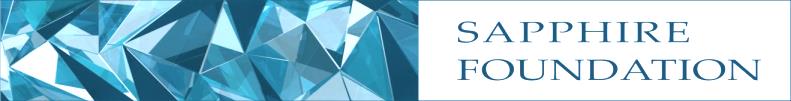 The Sapphire Foundation
P.O. Box 5248, Cobargo NSW 2550www.sapphire-foundation.org 